CURRICULUM VITAE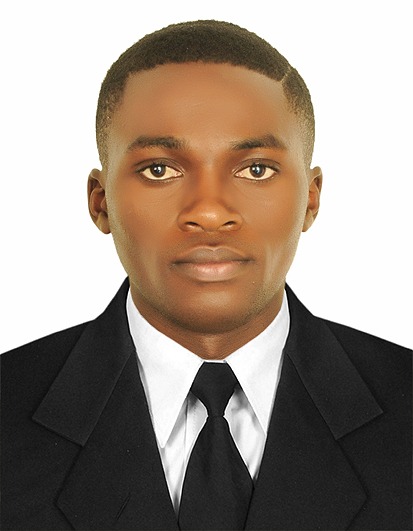 Name 		  :Muluh DATE OF BIRTH	: 10/04/1999SEX			:  MaleMARITAL STATUS	:  SingleNATIONALITY	:  cameroonianVISA STATUS.            :  CancellationCareer summary A very active, determined and clean steward with successful 3 years stewardship experiences and positive confident approach. Well developed skills in forming strong relationship with the surroundings. Able to work well both in a team and on own initiative, with aproven record of contributing to project improvements. Resilient and confident and can work understand presure seeking a role within the restaurant which to use aquire more skills and success. Areas of expertise (skills)	KITCHEN HELPERCleared and washed all restaurant dishes, cup,pants, containers and silverware in a busy in a busy restaurant during dinner shift.Replainish takeout containers, condiments, sugar, salt and pepper shakers, and napkins throughout the restaurant. Experience of working in a commission based steward environment. Achieved 90% on restaurant cleanliness when shift supervisors came through dishwashing station periodically. Clean the trash areas arround the outdoor dumpters by breaking down boxesfor recycling, removing debris from the ground and emptying kitchen trash cans.Awarded employee of the month two  and three times during employment of the restaurant because of excellent works ethic and attitude. PERSONAL Willing to work on a shift basis including evenings and weekendsAlways smartly dressed, articulate and presentable. Ability to take ownership of issues and to work alone with little or no supervision. Extremely organized with a high level of attention to detail.Ability to respond to timeframes and deadlines with pace. Employment history2014_2016 (kitchen helper at Njieforbi restaurant )Responsibilities Washing restaurant equipments.Mops the floor.Assist waiters when need be.Ensuring everything is properly intact.Clearing tables and preparing them for other customers. Always time concious.Empty food remains in trash cans .Assist the company in any duty when need be. Sanitize all kitchen equipments.Replainish  any takeout from the kitchen. DutiesHandling enquiries.Performing administrative functions.2016_2017 (chief kitchen helper at green land restaurant)Duties Providing quality responses to customer contacts in person, telephone & email.Controlling the whole steward staff.Suggesting solutions to the administration on how to manage the company. Dealing with all escalated complaints and enquiries from the staffs.Communicate promptly any information to the staff.Helping customers to register online and or to process their orders. Giving customers information about company services and products. Building relationships with customers.Recording all queries and making notes on logging software. Resolving assigned incidents within pre-agreed timescales.Familiar with all with Microsoft packages.Handling difficult and aggressive customers in a professional manner.                  January to March 2020Steward at la mazcaleria restaurant in Dubai. EDUCATIONAL PROFILE	2019            Bachelors degree in business management  (university of Bamenda Cameroon )LANGUAGESEnglish (perfect in speaking and writing)INTERESTS	learning new thingsteam worktravelling Advitisation. MuluhEmail Address		: muluh.399948@2freemail.com / muluh.399948@gulfjobseeker.com                     Mobile Number	: 0504973598Reference		: Mr. Anup P Bhatia, HR Consultant, Gulfjobseeker.comYouTube Video CVhttps://www.youtube.com/channel/UCdsv_v9Czkx2Dc8bW4Bt4wAView My CV on Gulfjobseeker.com CV Databasehttp://www.gulfjobseeker.com/employer/cv_database_highlighted_cv_freetocontact.php Chat with me Live on Zoomhttps://zoom.us/j/4532401292?pwd=SUlYVEdSeEpGaWN6ZndUaGEzK0FjUT09